SAINT JOHN’S ACADEMY, ALLAHABAD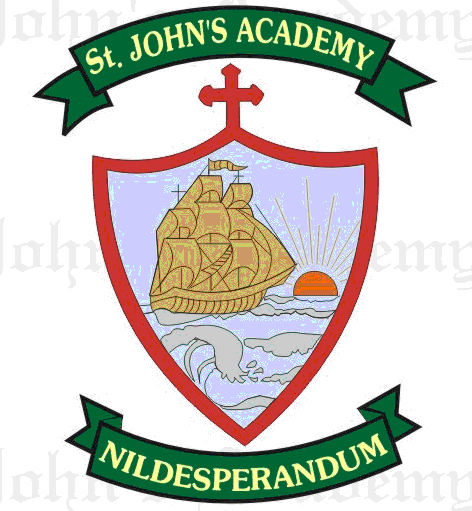 FIRST UNIT TEST SYLLABUS 2015-2016CLASS IVENGLISHENGLISHLANGUAGE→ English Grammar and Composition Part 4CHAPTER      TOPIC                               PAGE NO.    1 to 7	          Sentences                              5 - 29	          Listening & speaking skills                         Comprehension                                               Composition – Our Surrounding LITERATURE → New Gems English Reader – 4CHAPTER      TOPIC                               PAGE NO.         1                Skipping shoes                    5 - 10         8                My Tree  (poem)                 42 - 44         3                The Trick that did not work   14 - 21WRITING → Rhythm in writing – 4Page No. 1 – 12SPELLING & DICTATION →CHAPTER      TOPIC                               Spell List          1 - 4 Seen passage – The Trick that did not work.   Unseen passage – Any chapter from the English Literature BookELOCUTION & RECITATION → New Gem’s English Reader – Part 4CHAPTER      TOPIC                               PAGE NO. 2                 Butterfly Laughter                 11 8                 My Tree                                 42READING → New Gem’s English Reader – 4CHAPTER      TOPIC                               PAGE NO.      1                   Skipping shoes                      5 - 8      3                   The Trick that did not work   14 - 17SOCIAL STUDIES→ My Big Book of Social Studies – Part 4CHAPTER      TOPIC                               PAGE NO.       1		 Our Beautiful Country            3 - 7       2		 The Northern Mountain          8 - 14       4		 The Western Desert                21 - 24MATHMETICS → My Maths Book – Part 4CHAPTER      TOPIC                               PAGE NO.         1  Numbers and Numeration 1 – 9999     7 - 11         2  Numbers and Numeration                   12 - 23         3   Geometry		                         148 - 151         4	  Mathematical Operation                     26 - 38MENTAL MATHS → Practice in Mental Maths – 3Mental Drill                   1 - 11SCIENCE →  New Discovery Science (Avichal Publishing Company)CHAPTER      TOPIC                               PAGE NO.Parts of a Plant and their Function       1 - 18Uses of Plants                                      19 - 26Care and Protection of Plants              27 - 33GENERAL KNOWLEDGE→ Be a G.K. Champ- Part – 4Page No.1 - 14Current AffairsVALUE EDUCATION → The Inner Circle Part - 4 CHAPTER      TOPIC                               PAGE NO.Sparky Hooves                           5 - 10All things bright and beautiful   11 - 17COMPUTER SCIENCE →  I.T. Apps – 4CHAPTER      TOPIC                               PAGE NO.         1               Input and Output devices      5 to 12         2	              Memory and Storage	            14 to 20HINDI LANGUAGE ¼Hkk’kk½ vuqie fgUnh O;kdj.k Hkkx& †ikB	fo’k;	ist uaŒƒ      Hkk’kk	ƒ & †…	“kCn vkSj okD;	ƒƒ & ƒ…†	laKk	ƒˆ & „„‡	fyax ¼csVk ] gkFkh½           „… & „ˆ ¼Š½ƒŒ	i;kZ;okph “kCn ¼vkx & vk¡[k½ ‡Œ & ‡„ ¼ˆ½ƒŒ	foykse “kCn ¼eksVk & ifo=½   ‡„ & ‡† ¼ƒƒ½ƒ…	eqgkojs                    ˆ‰ & ˆŠ ¼‡½	¼vk¡[kksa dk rkjk & bZn dk pk¡n gksuk½ƒŒ	vusd “kCnksa ds fy, ,d “kCn ‡‡ ¼ˆ½	¼uhps fy[kk gqvk & lquus okyk½	vifBr x|ka”k ¼ƒ½	vuqPNsn ys[ku&	fo’k;& esjs tUefnu ij tc esjk fiz; fe= 	ugha vk;kAHINDI LITERATURE  ¼lkfgR;½ egd ikB~;iqLrd Hkkx& †ikB	ikB dk uke	ist uaŒ„      viuk viuk dke	ƒŒ & ƒ†…	[ksrh	ƒ‡ & ƒ‹	HINDI SPELLING & DICTATIONSpell List 1 & 2Seen Passage – ikB & „] viuk & viuk dkeHINDI READINGikB	ikB dk uke	ist uaŒ…        [ksrh	ƒ‡ & ƒ‰†	,drk esa cy	„Œ & „ƒHINDI RECITATIONikB	ikB dk uke	ist uaŒ‡      igjsnkj	„† & „ˆƒ…	o’kkZ	ˆ… & ˆ†ART → Be Creative – 4Page No. 3 to 19Drawing in the copyA bunch of flowers (Plastic Crayons)A basket of vegetables (Plastic Crayons)SUPW →Satan RosesP.T. →P.T. Exercises/Drill